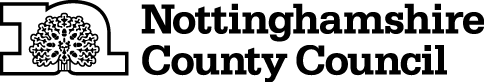 TEMPORARY CLOSURE OF FOOTPATHTHE NOTTINGHAMSHIRE COUNTY COUNCIL (EDWINSTOWE FOOTPATH NO.20) (TEMPORARY PROHIBITION) CONTINUATION ORDER 2022NOTICE IS HEREBY GIVEN that the Secretary of State Transport in pursuance of the powers conferred by Sections 14 and 15 of the Road Traffic Regulation Act 1984 approves of The Nottinghamshire County Council (Edwinstowe Footpath No.20) (Temporary Prohibition) Order 2021 (which came into force on 1st October 2021 and continues in force until 31st March 2022 inclusive) being extended and continuing in force until 31st March 2023 or until completion of the relevant works, whichever is the sooner.The Order has the following effect:-No person shall: -  proceed on foot,in the following length of Footpath at Edwinstowe in the District of Newark and Sherwood: -Edwinstowe Footpath No.20 between its junction with Abbey Road and its junction with Edwinstowe Footpath No.19, a distance of 70 metres.AND NOTICE IS HEREBY FURTHER GIVEN that during the period of restriction the alternative route available for pedestrians  will be as follows:-	Via Abbey Road, Robin Hood Avenue and Footpath No.19, or Abbey Road and Merryweather Close and vice versa.If the works are not completed within the above period the Order may be extended for a longer period with the further approval of the Secretary of State for Transport.The prohibition is required to enable housing construction adjacent to the footpath, and in respect of the likelihood of danger to the public and damage to the footpath.THIS NOTICE DATED THIS 31ST DAY OF MARCH 2022Corporate Director of PlaceNottinghamshire County CouncilCounty HallNG2 7QPFor more information contact the Rights of Way office on (0115) 977 5680